Code # New Course Proposal Form[ ]	Undergraduate Curriculum Council  [X]	Graduate CouncilSigned paper copies of proposals submitted for consideration are no longer required. Please type approver name and enter date of approval.  Email completed proposals to curriculum@astate.edu for inclusion in curriculum committee agenda. 1. Contact Person (Name, Email Address, Phone Number)2. Proposed Starting Term and Bulletin Year3. Proposed Course Prefix and Number (Confirm that number chosen has not been used before. For variable credit courses, indicate variable range. Proposed number for experimental course is 9. )4. Course Title – if title is more than 30 characters (including spaces), provide short title to be used on transcripts.  Title cannot have any symbols (e.g. slash, colon, semi-colon, apostrophe, dash, and parenthesis).  Please indicate if this course will have variable titles (e.g. independent study, thesis, special topics).5. Brief course description (40 words or fewer) as it should appear in the bulletin.6. Prerequisites and major restrictions.  (Indicate all prerequisites. If this course is restricted to a specific major, which major. If a student does not have the prerequisites or does not have the appropriate major, the student will not be allowed to register).Are there any prerequisites?   If yes, which ones?  Why or why not? Is this course restricted to a specific major?  If yes, which major?	 7. Course frequency (e.g. Fall, Spring, Summer).    Not applicable to Graduate courses.8. Will this course be lecture only, lab only, lecture and lab, activity, dissertation, experiential learning, independent study, internship, performance, practicum, recitation, seminar, special problems, special topics, studio, student exchange, occupational learning credit, or course for fee purpose only (e.g. an exam)?  Please choose one.9. What is the grade type (i.e. standard letter, credit/no credit, pass/fail, no grade, developmental, or other [please elaborate])10. Is this course dual listed (undergraduate/graduate)? 11. Is this course cross listed?  (If it is, all course entries must be identical including course descriptions.  It is important to check the course description of an existing course when adding a new cross listed course.)If yes, please list the prefix and course number of cross listed course.Are these courses offered for equivalent credit? 			Please explain.   12. Is this course in support of a new program?   a.    If yes, what program? 13. Does this course replace a course being deleted? a.    If yes, what course?14. Will this course be equivalent to a deleted course?    a.    If yes, which course?15. Has it been confirmed that this course number is available for use? 16. Does this course affect another program?  If yes, provide contact information from the Dean, Department Head, and/or Program Director whose area this affects.Course Details17. Outline (The course outline should be topical by weeks and should be sufficient in detail to allow for judgment of the content of the course.)18. Special features (e.g. labs, exhibits, site visitations, etc.)19. Department staffing and classroom/lab resources Will this require additional faculty, supplies, etc.?20. Does this course require course fees?  	If yes: please attach the New Program Tuition and Fees form, which is available from the UCC website.Course Justification21. Justification for course being included in program. Must include:	a. Academic rationale and goals for the course (skills or level of knowledge students can be expected to attain)b. How does the course fit with the mission established by the department for the curriculum?  If course is mandated by an accrediting or certifying agency, include the directive.c. Student population served. d. Rationale for the level of the course (lower, upper, or graduate).AssessmentUniversity Outcomes22. Please indicate the university-level student learning outcomes for which this new course will contribute. Check all that apply.Relationship with Current Program-Level Assessment Process23.  What is/are the intended program-level learning outcome/s for students enrolled in this course?  Where will this course fit into an already existing program assessment process? 24. Considering the indicated program-level learning outcome/s (from question #23), please fill out the following table to show how and where this course fits into the program’s continuous improvement assessment process. For further assistance, please see the ‘Expanded Instructions’ document available on the UCC - Forms website for guidance, or contact the Office of Assessment at 870-972-2989. 	(Repeat if this new course will support additional program-level outcomes) Course-Level Outcomes25. What are the course-level outcomes for students enrolled in this course and the associated assessment measures? (Repeat if needed for additional outcomes)Bulletin ChangesCOLLEGE OF BUSINESS Accounting (ACCT) ACCT 5013. Tax Accounting I This course examines the laws, rules, and procedures of Federal Income Taxes for individuals. In addition, the business events and transactions which influence taxable income for individuals are studied. Prerequisite: ACCT 2133. ACCT 5023. Advanced Accounting and International Issues Advanced study of accounting concepts and problems in the areas of business combinations, partnerships, and international ac- counting. Prerequisite, C or better in ACCT 3033. ACCT 5113. Tax Accounting II A continuation of Tax Accounting I. Emphasis in this course will be on Federal Income Tax Laws for Partnerships, Fiduciaries and Corporations. Prerequisite: ACCT 4013. ACCT5123. Government and Not-For-Profit Accounting Accounting concepts and re- porting standards for state or local government entities and not for profit organizations. Emphasis is on areas covered in CPA exam content specifications. Prerequisite: ACCT 3013 with a C or better. ACCT 5153. Fraud Examination A study of how and why occupational fraud is committed, how fraudulent conduct can be deterred, and how allegations of fraud should be investigated and resolved. Prerequisite: ACCT 2133. ACCT 5173. Advanced Cost Accounting Continued examination of accounting issues from the viewpoint of the manager. Emphasis is on current issues relevant to cost and managerial accounting. Prerequisite, C or better in ACCT 3053. ACCT 6003. Accounting for Planning and Control The course is an introduction to the concepts of cost analysis and management control with a focus on the application of the conceptual framework of financial and managerial accounting to practical situations. Prerequisites: ACCT 2133 or MBA 5003. ACCT 6023. Current Accounting Problems A critical analysis of current accounting and re- porting problems. Emphasis is on both the theoretical and pragmatic aspects of accounting practices. Prerequisite: ACCT 2133. ACCT 6043. Tax Planning and Research This course introduces the master’s degree student to the basic concepts, methods, and tools of tax research. The coverage is broad, exploring the general framework of tax law. Prerequisite: ACCT 4113 or 5113. ACCT 6063. Contemporary Auditing Issues In-depth study of significant pronouncements of the auditing standards board (Professional Standards Vols. 1 & 2) and from the governmental auditing area. Prerequisite: ACCT 4053 with a C or better. ACCT 6073. Seminar in Financial Accounting Theory Modern accounting theory; its back- ground and applications, with emphasis on the authoritative pronouncements, including comparisons of U.S. and International Accounting Standards. This capstone course will culminate in a written issues paper and a presentation of the results of the research. Students must be in their last semester of coursework. A grade of B or better will be required for graduation. ACCT 6083. Ethics and Professional Responsibility The course will provide the student with a framework for making ethical decisions in the context of accounting. In addition, the course will provide an introduction to professional responsibility with a particular focus on the CPA profession. Prerequisite: Admission to one of the College of Business Graduate Programs. ACCT 6093. Directed Individual Study Detailed individual research directed by graduate faculty, resulting in a paper and presentation. Consent of instructor and approval of prospectus by graduate business programs director required. ACCT 6173. The bulletin can be accessed at http://www.astate.edu/a/registrar/students/ [X ]  New Course  or  [ ]Experimental Course (1-time offering)                   (Check one box) 
Department Curriculum Committee ChairCOPE Chair (if applicable) 
Department Chair: General Education Committee Chair (If applicable)                          
College Curriculum Committee ChairUndergraduate Curriculum Council Chair 
College DeanGraduate Curriculum Committee ChairVice Chancellor for Academic Affairs[ ] Global Awareness[X ] Thinking Critically [ X] Information LiteracyProgram-Level Outcome 1 (from question #23)Assessment MeasureAssessment TimetableWho is responsible for assessing and reporting on the results?Outcome 1Which learning activities are responsible for this outcome?Assessment Measure Instructions Please visit http://www.astate.edu/a/registrar/students/bulletins/index.dot and select the most recent version of the bulletin. Copy and paste all bulletin pages this proposal affects below. Follow the following guidelines for indicating necessary changes. *Please note: Courses are often listed in multiple sections of the bulletin. To ensure that all affected sections have been located, please search the bulletin (ctrl+F) for the appropriate courses before submission of this form. - Deleted courses/credit hours should be marked with a red strike-through (red strikethrough)- New credit hours and text changes should be listed in blue using enlarged font (blue using enlarged font). - Any new courses should be listed in blue bold italics using enlarged font (blue bold italics using enlarged font)You can easily apply any of these changes by selecting the example text in the instructions above, double-clicking the ‘format painter’ icon   , and selecting the text you would like to apply the change to. 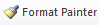 Please visit https://youtu.be/yjdL2n4lZm4 for more detailed instructions.